OBJECTIVETo work for an established expanding company where my skills & work experience will have a valuable application & will contribute to the growth and success of the company.Employment Summary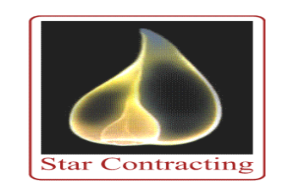 Employment record & Job Description: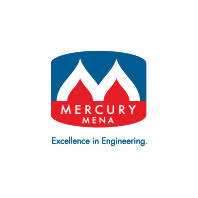 Employment record & Job Description:Employment record & Job Description: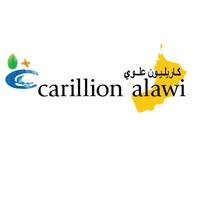 Employment record & Job Description: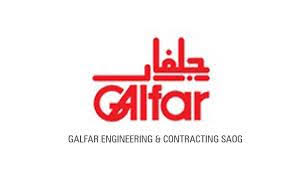 KEY ACHIEVEMENTSActive participation in successful recruited & mobilization Process of around 2500 employees.Active participation in successful recruited & mobilization Process of around 1300 employees.Key contribution in successful De-mobilization of around 1800 employeesEffectively established and maintained the filing system of 27,800 employees across the company.Educational Qualification:B.comComputer Knowledge:ERP System, HRMS System.MS Word, MS Excel, MS Power Point, and Out LookConversant with Internet and Email correspondenceLanguages Known:English, Hindi, Arabic & Regional Languages(Mohamed Ethisham)Employing organizationPeriodPosition HeldStar Contracting  Oil & Gas  LTD -                   South Sudan AfricaFrom Mar-2019 to till dateSite Administrator cum Camp ManagerMercurymena - QatarFrom Jan-2018 to Dec-2018Office AdministratorCarillionalawi PDO Oil & Gas Projects – Oman MuscatFrom June-2014 to Dec-2017Recruitment Officer & Manpower CoordinatorGalfar Engineering & Contracting – Oman MuscatFrom Dec-2005 to May-2014HR AssistantDetailed Job DescriptionAssignments End to End Administration support to all other Operation department Managing clerical or other administrative staffResponsible to Maintain and handle the personal  files and records pertaining to employees’ Closely liaison with PRO in regards to immigration process, labor visa & work permit , cancellation and other ministry related issueCommunicates with relevant agencies to produce travel itineraries for business trip and employee eventLiaising with the client for any project related materials permission and obtaining the same.Initiating separation process, booking ticket arranging separation employee’s full & final settlementCoordinating with sub-contractor invoice claims requisition and other related issues.Organizing, arranging and coordinating meetingsOrientation for new arrivals and Coordination for Completing Joining Formalities Internally and with Ministries as well.Preparing and amending where necessary HR documents, i.e. employment contracts and recruitment guidesAttendance management, preparing verifying attendance timesheet of employees on monthly basis, send to HR for Payroll run.Handling site Account and expenses and billing cycles Manage & strictly taking disciplinary action against misconduct employees, issuing warning & Termination letter as per local law.Preparing daily manpower status report and send to Sr. Management.Generate a daily report that identifies employees whose absences have exceeded their leave & entitlements.Leave management, preparing leave schedule and providing all information to HR deptTicket booking and make sure that the airport drop and pickup should be arranged for leave proceeding employeesManages reception area and looks after visitorsMaintains Stationary stock lists and orders office supplies as neededManages staff expense requestsCoordinating with concern person for arranging accommodation for Staff and Labor  Managing various reports and correspondenceReporting to HR & Admin ManagerWorking as Site Administrator cum Camp ManagerStar Contracting Oil & GasFrom March 2019 to till date.(Client - GNPOC & GPOC)Functional Skill Administrator Support Employees Affairs Travel ManagementAttendance ManagementTime keeperCamp ServicesMess Services Manpower handlingSite Accounts General AdminLeave Management Detailed Job DescriptionAssignments Initiating separation process, booking ticket arranging separation employee’s full & final settlementConducting exit interview for Resignation employees and coordinating with CEOs office for clearing the exit documents.Liaising with the client for any project related materials permission and obtaining the same.Manage the manpower deployment & allocation through HRMS to site as per requirement Coordinating with sub-contractor invoice, claims, requisition and other related issues.Orientation for new arrivals and Coordination for Completing Joining Formalities Internally and with Ministries as well.Responsible to Maintain and handle the files all information and records pertaining to employees’ visa, work permit process, personal files requirement and other related documentation.Assisting with payroll by providing the department with relevant employee information, i.e. holiday and sick days takenMaintaining & keep updating fleet details Handling site petty cash, stationary management  Manage & strictly taking disciplinary action against misconduct employees, issuing warning & Termination letter as per country law.Transportation supervising arrangement as per requirement for work site.Preparing daily manpower status report and send to Sr. Management.Generate a daily report that identifies employees whose absences have exceeded their leave & entitlements.Leave management, preparing leave schedule and providing all information to HR dept, for Ticket booking and make sure that the airport drop and pickup should be arranged for leave proceeding employeesLooking after end to end employee’s relation.Administration support to all other concern department  Arranging accommodation for Staff and Labor Camp services, smooth run of Camp Managing various reports and correspondence. Office Administrator – Jan 2018 to Dec -2018Mercurymena – Irish Based – MEP &  Constriction Projects - Functional Skill Office Administrator Support Employees Affairs Travel ManagementAttendance ManagementVisa Processing Leave ManagementManpower handlingExit Formalities New Joiners’ Orientation Ticket BookingDetailed Job DescriptionAssignments Handling End-End Recruitment &Mobilization ProcessSourcing resumes through job consultants and internal referencesCoordinating interviews, both personal and telephonicPreliminary screening of candidates through personal / Tele-interviewsScheduling interviews/Tele-interviews, and scheduled walk-ins for both local and outLiaising with recruitment agents for formalities required for manpower recruitment, likeDemand letter, power attorney and agreement preparing.Follow up of feedbacks/responses from the candidates, preparing the offer letters.Verification calls to confirm the earlier employment and reference check callProviding weekly reports on the recruitment status to the top management.Preparing and amending where necessary HR documents, i.e. employment contracts and recruitment guidesHaving periodic review meetings with the hiring managers and group heads to discuss the status and plan strategies.Orientation for new arrivals and coordination for completing joining formalities internally and with the ministries.Closely liaison with PRO in regards to immigration process, labour, visa & work permit, cancellation and other ministry related issue.Managing various reports and correspondenceAlso coordinating and assisting in selection of Workers categories in various disciplines including trade tests. Recruitment Officer & Manpower    Coordinator – June 2014 to Dec -2017Carillionalawi UK Based -  OIL & GAS & Constriction Projects - Oman MuscatFunctional Skill Recruitment CoordinationManpower Mobilization Employees Affairs Coordination with Recruitment AgencyNew Candidate Documentation Visa Processing Leave ManagementManpower handlingNew Joiners’ Orientation Ticket BookingDetailed Job DescriptionAssignments Manage the manpower deployment & allocation through HRMS to site as per requirement Responsible to Maintain and handle the files all information and records pertaining to employees’ visa, work permit process, personal files requirement and other related documentation.Closely liaison with PRO in regards to immigration process, labour, visa & work permit , cancellation and other ministry related issueLiaising with the client for any project related materials permission and obtaining the same.Initiating separation process, booking ticket arranging separation employee’s full & final settlementConducting exit interview for Resignation employees and coordinating with CEOs office for clearing the exit documents.Coordinating with sub-contractor invoice, claims, requisition and other related issues.Orientation for new arrivals and Coordination for Completing Joining Formalities Internally and with Ministries as well.Attendance management, preparing verifying attendance timesheet of employees on monthly basis, send to HR for Payroll run.Transportation supervising arrangement as per requirement for work site.Maintaining & keep updating fleet details Handling site petty cash, stationary management  Manage & strictly taking disciplinary action against misconduct employees, issuing warning & Termination letter as per country law.Preparing daily manpower status report and send to Sr. Management.Generate a daily report that identifies employees whose absences have exceeded their leave & entitlements.Leave management, preparing leave schedule and providing all information to HR dept, for Ticket booking and make sure that the airport drop and pickup should be arranged for leave proceeding employeesLooking after end to end employee’s relation.Administration support to all other concern department  Arranging accommodation for Staff and Labor Camp services, smooth run of Camp Managing various reports and correspondence. HR Assistant – Dec, 2005 to May, 2014Galfar Engineering & Contracting –       OIL & GAS & Constriction Projects - Oman MuscatFunctional Skill Office Administrator Support Employees Affairs Travel ManagementAttendance ManagementVisa Processing Leave ManagementManpower handlingExit Formalities New Joiners’ Orientation Ticket BookingPersonal Information:Personal Information:Personal Information:Personal Information:Father: Mohammed Habib (Late)Date of BirthDate of Birth: 06 - 06 - 1982Marital statusMarital status: MarriedReligionReligion: MuslimNationalityNationality: IndianPassport numberPassport number: K4634788        Place of issue        Place of issue        Place of issue        Place of issue: Oman Muscat,Permanent AddressPermanent AddressPermanent Address: Door. NO: 114, 7th Cross , B Block Chownakahalli,: Kuntigramma Hebbel BangalorePIN-560032, KARNATAKA- INDIA